Факультет фізичного вихованняПолтавського національного педагогічного університету імені В. Г. КороленкаФакультет фізичного вихованняПолтавського національного педагогічного університету імені В. Г. КороленкаФакультет фізичного вихованняПолтавського національного педагогічного університету імені В. Г. Короленка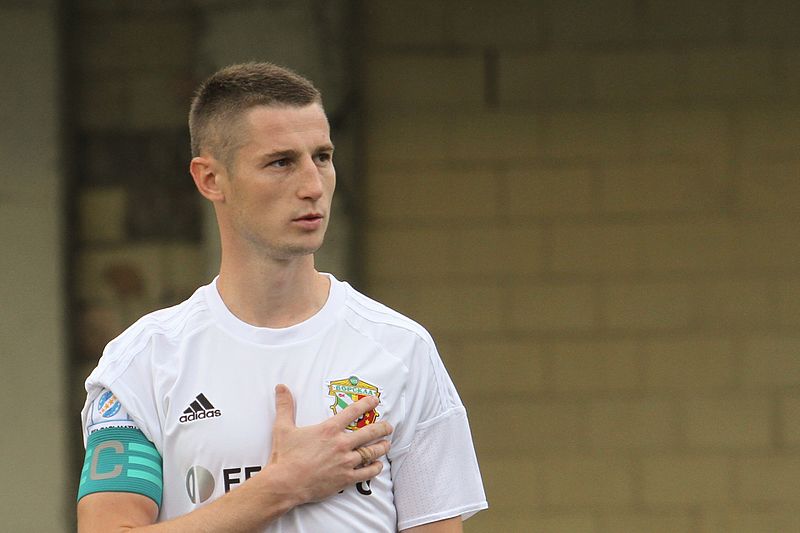 ПрізвищеЧеснаков Ім’я ВолодимирПо батьковіГенадійовичДата народження12.02.1988Терміни навчання на факультеті фізичного вихованняВступ – 2005Випуск – 2010Спеціальність, кваліфікація за дипломомСпеціальність «Педагогіка і методика середньої освіти фізична культура», кваліфікація  вчителя фізичної культури і валеології, керівник спортивних секцій, організатор туристичної роботиДосягненняВолодар кубка України 2009 р.Гравець молодіжної збірної України,учасник чемпіонату Європи  U-21 2011 р. Данія.Бронзовий призер чемпіонату України сезон 2017-2018.Учасник групового раунду Ліги Європи сезону 2009-2010, 2018-2019 рр.Спогади про навчання, роль факультету в професійному і особистісному становленніСпогади про університет тільки позитивні. Це були одні із кращих років мого футбольного життя.На даний час , по спеціальності я не працюю, так як ще займаюся професійно своїм видом спорту.Спогади про університет тільки позитивні. Це були одні із кращих років мого футбольного життя.На даний час , по спеціальності я не працюю, так як ще займаюся професійно своїм видом спорту.